PROJETO DE DECRETO LEGISLATIVO Nº 22 DE 2018.“CONCEDE O TÍTULO DE CIDADÃO MOGIMIRIANO AO TENENTE JÚLIO MOACIR DA SILVA FAGUNDES”.A CÂMARA MUNICIPAL DE MOGI MIRIM APROVA: Art. 1º - Fica conferido o título de “CIDADÃO MOGIMIRIANO” ao TENENTE JÚLIO MOACIR DA SILVA FAGUNDES, com fundamento no artigo 1º, parágrafo 1º, inciso I, da Lei Complementar nº 69, de 08 de abril de 1998. Art. 2º - A honraria prevista neste Decreto Legislativo será entregue em Sessão Solene a ser convocada pelo Presidente da Câmara.Art. 3º A Mesa da Câmara fica autorizada a realizar as despesas decorrentes deste Decreto, que correrão à conta do orçamento vigente, revogadas as disposições em contrário.Sala das Sessões “Vereador Santo Rótolli”, em 01 de outubro de 2018ANDRÉ ALBEJANTE MAZON PTB – Partido Trabalhista Brasileiro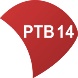                                VEREADOR ALEXANDRE CINTRAVEREADOR CINOÊ DUZOVEREADOR CRISTIANO GAIOTOVEREADOR GERALDO VICENTE BERTANHAVEREADOR GÉRSON LUIZ ROSSI JUNIORVEREADOR LUÍS ROBERTO TAVARESVEREADOR LUIZ ROBERTO DE SOUZA LEITEVEREADORA MARIA HELENA SCUDELER DE BARROSVEREADOR MANOEL EDUARDO PEREIRA DA CRUZ PALOMINOVEREADOR JORGE SETOGUCHI                      VEREADOR MARCOS ANTONIO FRANCO            VEREADOR MOACIR GENUARIOVEREADOR ORIVALDO APARECIDO MAGALHÃESVEREADOR SAMUEL NOGUEIRA CALVALCANTEVEREADORA SÔNIA REGINA RODRIGUESVEREADOR TIAGO CESAR COSTAJÚLIO MOACIR DA SILVA FAGUNDESNascido em 7 de novembro de 1967 na cidade de Alegrete–RS, filho de Moacir da Rosa Fagundes (in memoriam) e Dalva da Silva Fagundes, é casado com a Sra. Ana Beatriz Alabi Fagundes, a 30 anos, com quem teve 4 filhos: Juliano (29), Juliana (25), Anna Júlia (18) e Thaissa (16).Júlio Moacir da Silva Fagundes incorporou às fileiras do Exército em 3 de fevereiro de 1986 no 6º Regimento de Cavalaria Blindado em Alegrete-RS, cursou a Escola de Sargento das Armas, em Três Corações-MG e serviu ao Exército em diversas localidades do Brasil e no Haiti em 2004, onde teve oportunidade de prestar a MÃO AMIGA aquele povo tão sofrido; recentemente serviu no 17º Regimento de Cavalaria Mecanizado – AMANBAI – Mato Grosso do Sul, onde foi promovido ao Oficialato da carreira militar. Foi promovido ao posto atual em 1º de dezembro de 2017, já como Delegado do Serviço Militar de Piracicaba; onde desenvolve atividades de coordenação e orientação nas diversas Juntas Militares subordinadas a Delegacia de Piracicaba, compreendendo as seguintes cidades: Santa Bárbara D´Oeste, Saltinho, Tietê, Laranjal Paulista, Jumirim, Rio das Pedras, Mombuca, São Pedro, Águas de São Pedro, Santa Maria da Serra e Charqueada.Além disso exerce o controle, fiscalização e vistoria de empresas e cidadãos que utilizam produtos controlados pelo Exército – como armamentos, produtos químicos e blindagens, ministra palestras de orientação sobre Serviço Militar e vocação para a carreira militar, bem como palestras de cidadania e civismo.Visando constante atualização o 1º Tenente Fagundes, possui cursos e estágios militares como formação de Sargentos de Cavalaria na ESA (1991), Curso de Aperfeiçoamento de Sargentos na EASA (2001), Estágio de Identificador de Corpo de Tropa (1993), Estágio de Adaptação à Selva em Belém-PA (1997), Estágio de Instrutor de Corpo de Tropa - Porto Alegre (1998), Estágio de Preparação para Missão de Paz – São Leopoldo (2004), Curso de Identificação Datiloscópica (2010) no Rio de Janeiro, Estágio de Instrutor de Tiro de Guerra – 2012 e Curso de Adjunto de Comando (2015) em Dourados, cargo criado recentemente pelo Exército Brasileiro, tendo o Tenente Fagundes, feito parte do pioneirismo dessa função.Na busca pelo conhecimento também possui cursos e estágios civis nas seguintes áreas: Tecnólogo em Contabilidade, Curso de Análise e Melhoria de Processos, Curso de licitações e contratos, Curso de Ética no Serviço Público, Curso sobre o Servidor Publico (Lei 8.112) – ENAP, Curso de Teologia – Instituto Rhema Brasil (Brasília/Campinas).Em seu currículo serviu outras inúmeras Organizações Militares, 6º RCB – Alegrete-RS, 10º B Log – Alegrete-RS, Escola de Sargento das Armas – Três Corações-MG, 7º RCMEC – Santana do Livramento-RS, CRO/8 – Belém-PA, 8º ESQD C MEC – Porto Alegre-RS, Centro Integrado de Guerra Eletrônica – Brasília-DF, Companhia de Comando da 11ª Região Militar – Brasília-DF, Tiro de Guerra de Mogi Mirim – SP e 17º RCMEC – Amambaí-MS.Exerceu funções relevantes na carreira militar, tais como: Adjunto de Pelotão na Missão de paz para estabilização do Haiti em 2004, Chefiou o Posto de Identificação da 11ª Região Militar na Esplanada dos Ministérios em Brasília-DF (2010-2011), Instrutor do Tiro de Guerra 02-023 em Mogi Mirim/SP – (2012-2014), Adjunto de Comando no 17ª Regimento de Cavalaria Mecanizado em Amambai – MS (2015-2016) e atualmente é o Delegado do Serviço Militar em Piracicaba -SP.Pelo amor e defesa da pátria foi condecorado com as seguintes honrarias: Medalha Militar de Ouro – 30 anos, Medalha de Corpo de Tropa – Prata, Medalha de Serviço Amazônico – 1 Castanheira, Medalha das Nações Unidas – Minustah Haiti e Medalha Soldado da Paz.O Tenente Fagundes, desde a função de Instrutor do Tiro de Guerra de Mogi Mirim, fiou residência em Mogi Mirim, mesmo tendo sido transferido para o Mato Grosso do Sul e atualmente para Piracicaba.